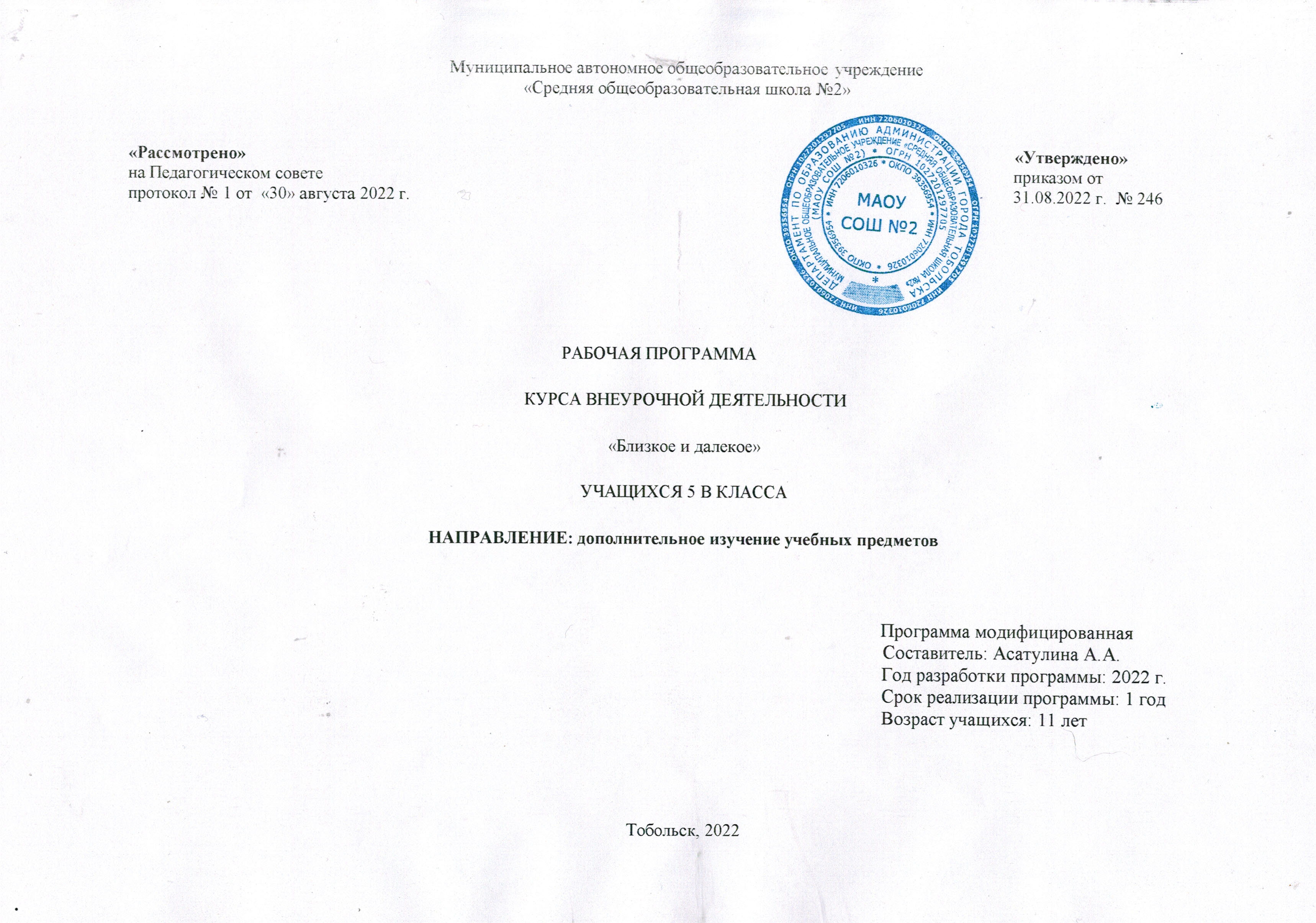 Рабочая программа внеурочной деятельности «Далекое и близкое» для 5 классов1.Результаты освоения курса внеурочной деятельности.Личностные, метапредметные и предметные	результаты освоения содержания внеурочного курсаПредполагается, что результатом изучения музейного дела в основной школе является развитие у учащихся широкого круга компетентностей — социально-адаптивной (гражданственной), когнитивной (познавательной), информационно-технологической, коммуникативной.Личностные результаты изучения музейного дела в основной школе можно определить как следующие убеждения и качества:· осознание своей идентичности как гражданина страны, члена семьи, этнической и религиозной группы, локальной и региональной общности;· освоение гуманистических традиций и ценностей современного общества, уважение прав и свобод человека;· осмысление социально-нравственного опыта предшествующих поколений, способность к определению своей позиции и ответственному поведению в современном обществе;· понимание культурного многообразия мира, уважение к культуре своего и других народов, толерантность.Метапредметные результаты изучения музейного дела в основной школе выражаются в следующих качествах:· способность сознательно организовывать и регулировать свою деятельность — учебную, общественную и др.;· владение умениями работать с учебной и внешкольной информацией (анализировать и обобщать факты, тезисы, формулировать и обосновывать выводы и т. д.), использовать современные источники информации, в том числе материалы на электронных носителях;· способность решать творческие задачи, представлять результаты своей деятельности в различных формах (сообщение, эссе, презентация, реферат и др.);· готовность к сотрудничеству с соучениками, коллективной работе, освоение основ межкультурного взаимодействия в школе и социальном окружении и др.Предметные результаты изучения музейного дела учащимися 5—9 классов включают:· овладение целостными представлениями об историческом пути народов своей страны и человечества как необходимой основой для миропонимания и познания современного общества;· способность применять понятийный аппарат исторического знания и приемы исторического анализа для раскрытия сущности и значения событий и явлений прошлого и современности;· умения изучать и систематизировать информацию из различных исторических и современных источников, раскрывая ее социальную принадлежность и познавательную ценность;· расширение опыта оценочной деятельности на основе осмысления жизни и деяний личностей в истории своего края;· готовность применять исторические знания для выявления и сохранения исторических и культурных памятников своей страны и мира.1. Знание хронологии, работа с хронологией:2. Знание исторических фактов, работа с фактами: 3. Работа с историческими источниками:4. Описание (реконструкция):· рассказывать (устно или письменно) об исторических событиях, их участниках;· характеризовать условия и образ жизни, занятия людей в различные исторические эпохи; · на основе текста и иллюстраций учебника, дополнительной литературы, макетов и т. п. составлять описание исторических объектов, памятников.5. Анализ, объяснение: различать факт (событие) и его описание (факт источника, факт историка); · соотносить единичные исторические факты и общие явления;· называть характерные, существенные признаки исторических событий и явлений; · раскрывать смысл, значение важнейших исторических понятий;· сравнивать исторические события и явления, определять в них общее и различия; · излагать суждения о причинах и следствиях исторических событий.6. Работа с версиями, оценками:· приводить оценки исторических событий и личностей, изложенные в учебной литературе;· определять и объяснять (аргументировать) свое отношение к наиболее значительным событиям и личностям в истории и их оценку.7. Применение знаний и умений в общении, социальной среде:· применять исторические знания для раскрытия причин и оценки сущности современных событий;· использовать знания об истории и культуре своего и других народов в общении с людьми в школе и внешкольной жизни как основу диалога в поликультурной среде;· способствовать сохранению памятников истории и культуры (участвовать в создании школьных музеев, учебных и общественных мероприятиях по поиску и охране памятников истории и культу-ры).Методы обучения1. Словесный – передача необходимой для дальнейшего обучения информации.2. Наглядный – просмотр видеофильмов, слайдов, открыток, посещение экспозиций и выставок музея.3. Поисковый – сбор информации по интересующей теме.4. Исследовательский – изучение документальных и вещественных предметов из фондов	школьного	музея	для	развития	мыслительной,	интеллектуально-познавательной деятельности.2.Содержание курса внеурочной деятельности с указанием форм организации и видов деятельности.1. Школьный музей, как центр обучения и воспитания в школе.История возникновения музейного дела. Социальные функции музея, типы и профили музея, принципы работы. Знакомство с положением о школьном музее. Предметность и наглядность в школьном музее. Знакомство с экспозициями школьного музея. Знакомство с организацией и содержанием туристско - краеведческой работы в школе. Основные направления деятельности школьного музея.2. Фонды музея. Научная организация фондовой работы.Научная организация фондовой работы. Музейный предмет как источник научных знаний. Типы и группы музейных предметов. Музейные предметы и научно – вспомогательные материалы. Состав и структура фондов музея.Виды фондовой работы. Изучение фондов как основы всех направлений музейной деятельности. Научное определение, классификация и систематизация музейных предметов.Изучение законодательных и нормативных документов о музейном фонде, о порядке сбора, учёта и хранения музейных предметов.Знакомство с составом и структурой фондов школьного музея. Знакомство с приёмами определения, классификации и систематизации типовых предметов с использованием определителей музейных коллекций.3. Поисково-исследовательская работа.Разработка поиска по теме «100 летие СССР» Проведение поиска по конкретной теме:- сбор экспонатов;- сбор информации об учителях;- обработка и систематизация собранных материалов;- организация научно-исследовательской работы; 4. Учёт и хранение фондовЗадачи учётно – хранительской работы. Инвентарная книга. Заполнение инвентарной книги. Шифровка. Оформление шифра экспонатов. Приём и выдача предметов. Вспомогательные картотеки:а) книга записи воспоминаний б) книга фотофиксацийв) журнал приёма исторических памятников г) журнал учёта газетных материаловд) книга фиксации переписки музея с выпускниками и общественными организациями Научное определение и описание предметов. Организация хранения. Общие требования к обеспечению сохранности предметов в экспозиции и фондах.Проведение инвентаризации, шифровки и первичной научной обработки собранной в ходе поиска коллекции.5. Экспозиционная работа.Знания о требованиях к экспозиции.	Сбор материалов для экспозиций (поисковая работа):«Мы гордимся историей школы»; «Директора школы»;«Выдающиеся выпускники школы».Подборка текстового материала к экспозициям. Оформление экспозиций. Составление текстов экскурсий по созданным экспозициям. Проведение экскурсий по заявкам классов.6. Подготовка и проведение музейной экскурсии.Повторение основных принципов подготовки и проведения экскурсий в школьном музее. Экскурсия как одна из форм образовательной и культурно-просветительной работы. Экскурсия и лекция. Объекты экскурсии. Принципы экскурсионной методики.Типы и виды экскурсий. Разработка тематики экскурсий в соответствии со структурой экспозиции, задачами учебно-воспитательной и культурно-массовой работы.Учёт образовательных и возрастных особенностей экскурсоводов и экскурсантов. Пути использования и проведения экскурсий в учебной, воспитательной и культурно-просветительной работе школы.Порядок подготовки и проведения экскурсий в школьном музее. Тема и цель экскурсии. Тема и структура содержания. План экскурсии. Формулировка цели. Познавательные и воспитательные функции. Распределение нескольких экскурсионных тем	и их прослушивание. Составление плана каждой экскурсии.Экскурсионные методы и приёмы. Взаимодействие методов во время экскурсии. Метод показа. Обязательное сочетание показа с рассказом. Приемы сравнения и мысленной реконструкции. Метод рассказа. Требования к языку экскурсовода. Прием цитирования в рассказе. Метод беседы, его варианты и условия использования.Отработка на экспозиции методики проведения показа и анализа группы экспонатов, использования приемов демонстрации сравнения экспонатов, констатации фактов, цитирования, мысленной реконструкции событий.Составление вопросника и проведение тематической беседы в ходе экскурсии. Проведение	экскурсий	разных	типов:	экскурсия-лекция	«Ветераны	Великой Отечественной войны»; экскурсия «История школы в фотографиях»; экскурсия-практикум «Как учили математику в начальной школе?»; обзорная экскурсия «Наши выпускники».Формы организации и виды деятельности Игры, викторины, беседа, выставка, наблюдение, опрос, собеседование, экскурсии, презентация проектов.Виды контроля и формы аттестации:1. Входной контроль (анкетирование)2. Промежуточная аттестация (практическое задание, выставка, творческое задание)3. Итоговая аттестация (выставка, творческое задание)Формами оценки и степени освоения и овладения знаниями также являются:1.Выступления учащихся объединения с беседами и лекциями перед учащимися школы, педагогами, родителями;2.Проведение тематических и обзорных экскурсий по выставкам, экспозициям музея;3.Организация и проведение праздников, вечеров, встреч;4.Участие в смотрах и конкурсах.Используемые педагогические технологии:- ролевые игры;- групповые технологии;- технология сотрудничества;- технология воспитания;-  проектная деятельность: -  технология развивающего обучения;- информационно-компьютерные технологии.3.Тематическое планирование№п п\пФорма, тема занятияВиды деятельностиДатапроведения занятия1-8Школьный музей, как центр обучения и воспитания в школе. (Беседа, онлайн экскурсии)Знакомство с музеями разных профилей по	кино – фото материалам, литературе01.09-30.099-14Фонды музея. Научная организация фондовой работы.  (Выступления учащихся объединения с беседами и лекциями перед учащимися школы, педагогами, родителями)Заочное знакомство с историко-краеведческим           музеями Тюменской области03.10-22.1015-30Поисково – исследовательская работа. (Наблюдение, опрос, собеседование)Знакомство с организацией, тематикой и направлениями деятельности школьного музея.24.10-17.1231-42Учёт и хранение фондов(Беседа, выставка, наблюдение)Изучение документов о порядке сбора, учета и хранения музейных экспонатов, работа с определителями и каталогами музейных коллекций19.12-04.0243-58Экспозиционная работа(Беседа, выставка, наблюдение)Проведение инвентаризации в школьном музее.06.02-31.0359-68Подготовка и проведение музейной экскурсии.   Презентация проектов. (Проведение тематических и обзорных экскурсий по выставкам, экспозициям музея) Разработка и проведение экскурсии по конкретной теме (сбор материала, подготовка рассказа)01.04-31.05